Общество украинцев «Оберег» города АстаныИсторическая справка. В ноябре 2003 года в городе Астане было зарегистрировано общественное объединение - Общество украинцев "Оберег". Председатель - Ширмер Тамара Викторовна.Цель - сохранение этнической целостности, культуры, языка украинцев, развитие самосознания, национальных традиций и обычаев, связей украинцев с их исторической родиной. Основные направления деятельности:содействие укреплению мира, дружбы и согласия между народами, развития международных связей;изучение и пропаганда истории украинцев Казахстана, украино-казахских отношений как в прошлом, так и на современном этапе;активное привлечение украинцев к взаимодействию с другими этносами города Астаны и Казахстана.Ресурсная база. Среди приоритетных направлений общества украинцев «Оберег» особое место занимает работа с молодежью. При обществе функционирует молодежное крыло «Чаривни Джерела», в рамках которого работают постоянно действующие тренинг-клубы, где участники вырабатывают активную гражданскую позицию по различным аспектам жизни общества.В феврале 2008 года была создана украинская Воскресная школа «Рiдне слово». Учителя школы воспитывают культуру межэтнического общения, проводят воспитательные мероприятия, среди которых народные праздники календарного цикла, государственные праздники и знаменательные даты Украины и Казахстана.Визитной карточкой общества являются его художественные и творческие коллективы: Вокально-хореографический ансамбль Н.ЛитошкоХор им. Н.ЗеленскогоДетская вокальная группа «Забава»Ансамбль «Задоринка»При обществе «Оберег» работает музей народно-прикладного творчества, при котором функционирует творческий коллектив «Берегиня», неоднократно принимавшей участие в международных, республиканских и городских выставках.Мероприятия, направленные на воспитание казахстанского патриотизма и укрепление межэтнического согласия, находят отражение на страницах выпускаемой обществом украинцев газеты «Вести Украины» на казахском, украинском и русском языках.Ключевые проекты. Особое внимание общество «Оберег» уделяет вопросам благотворительности. Объединение тесно сотрудничает и оказывает помощь «SOS Детской деревне Астана», воспитанниками которой являются дети-сироты.В рамках акции «20 летию АНК – 20 добрых дел» обществом будут проводится ряд мероприятий: благотворительная акция для воспитанников Детской деревни «Согреем детские сердца», конкурс детских рисунков среди этнокультурных центров «В жизни всегда есть место подвигу», посвященный 70-летию Победы в Великой Отечественной Войне.т 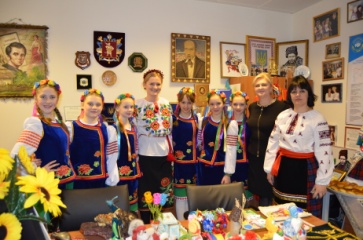 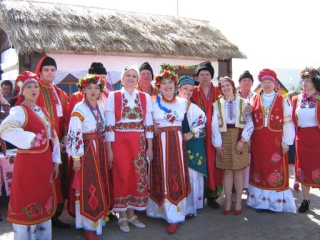 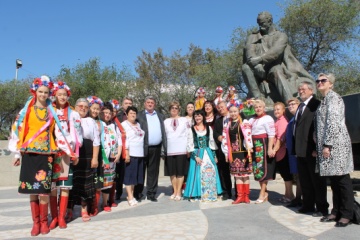 Контакты: Адрес: г.Астана, ул. Иманова д.50Доп.офис: ул. Тәуелсіздік, 7, кааб. 116. «Дворец Мира и Согласия»Адрес воскресной школы: г.Астана, ул. Петрова, д.8, средняя школа № 28Телефон: 56-43-63, 56-45-70, 744-641